Администрация (исполнительно-распорядительный орган)муниципального района «Ферзиковский район»Калужской областиПОСТАНОВЛЕНИЕот 26 июня 2023 года                                                                                                  № 268п. Ферзиково О внесении изменений в Постановление администрации (исполнительно - распорядительного органа) муниципального района «Ферзиковский район» от 19 октября 2022 года №514 «Об утверждении муниципальной программы «Энергосбережение и повышение энергоэффективности на территории муниципального района «Ферзиковский район»В соответствии с Федеральным законом от 06 октября 2003 года №131-ФЗ «Об общих принципах организации местного самоуправления в Российской Федерации», статьёй 179 Бюджетного кодекса Российской Федерации, Постановлением администрации (исполнительно-распорядительного органа) муниципального района «Ферзиковский район» от 01 августа 2013 года №366 «Об утверждении порядка разработки, формирования и реализации муниципальных программ муниципального района «Ферзиковский район» и Порядка проведения оценки эффективности реализации муниципальных программ муниципального района «Ферзиковский район», администрация (исполнительно-распорядительный орган) муниципального района «Ферзиковский район» ПОСТАНОВЛЯЕТ:Внести в Постановление администрации (исполнительно-распорядительного органа) муниципального района «Ферзиковский район» от 19 октября 2022 года №514 «Об утверждении муниципальной программы «Энергосбережение и повышение энергоэффективности на территории муниципального района «Ферзиковский район» следующие изменения:Раздел 5 «Перечень программных мероприятий муниципальной программы» муниципальной программы муниципального района «Ферзиковский район» «Энергосбережение и повышение энергоэффективности на территории муниципального района «Ферзиковский район» изложить в новой редакции (Приложение №1).2. Настоящее постановление вступает в силу со дня официального опубликования.И.о. Главы администрациимуниципального района«Ферзиковский район»                                                                                      Р.И. ВалуевПриложение № 1к Постановлению администрации(исполнительно-распорядительного органа)муниципального района«Ферзиковский район»от 26 июня 2023 года № 268№ п/пНаименование мероприятияСроки реализацииУчастник подпрограммыИсточники финансированияПринадлежность мероприятия к проекту (наименование проекта)Энергосбережение в сфере жилищно-коммунального хозяйстваЭнергосбережение в сфере жилищно-коммунального хозяйстваЭнергосбережение в сфере жилищно-коммунального хозяйстваЭнергосбережение в сфере жилищно-коммунального хозяйстваЭнергосбережение в сфере жилищно-коммунального хозяйстваЭнергосбережение в сфере жилищно-коммунального хозяйства1.1.Строительство, техническое перевооружение, модернизация и ремонт отопительных котельных с применением энергосберегающих оборудования и технологий, на выполнение мероприятий по подготовке к отопительному периоду объектов тепло-энергетического комплекса, находящихся на территории муниципального района «Ферзиковский район» и используемых для оказания на территории муниципального района «Ферзиковский район» услуг по теплоснабжению населения, в том числе на выполнение мероприятий согласно плану по подготовке к отопительному периоду объектов тепло-энергетического комплекса2023 - 2028МП «СЕЗ» МР «Ферзиковский район»Средства областного бюджетаДа. «Техническое перевооружение зарегистрированного опасного производственного объекта А09-41440-0007 «Система теплоснабжения администрации «Бебелевского сельсовета», котельной сельского поселения дер. Бебелево с заменой 3-х котлов, расположенной по адресу: Калужская область, Ферзиковский муниципальный район, сельское поселение «деревня Бебелево», ул. Центральная, д. 33», зарегистрированных опасных производственных объектов включенных в мероприятия по подготовке к отопительному периоду на территории муниципального района «Ферзиковский район».1.1.Строительство, техническое перевооружение, модернизация и ремонт отопительных котельных с применением энергосберегающих оборудования и технологий, на выполнение мероприятий по подготовке к отопительному периоду объектов тепло-энергетического комплекса, находящихся на территории муниципального района «Ферзиковский район» и используемых для оказания на территории муниципального района «Ферзиковский район» услуг по теплоснабжению населения, в том числе на выполнение мероприятий согласно плану по подготовке к отопительному периоду объектов тепло-энергетического комплекса2023 - 2028МП «СЕЗ» МР «Ферзиковский район»Средства местногобюджетаДа. «Техническое перевооружение зарегистрированного опасного производственного объекта А09-41440-0007 «Система теплоснабжения администрации «Бебелевского сельсовета», котельной сельского поселения дер. Бебелево с заменой 3-х котлов, расположенной по адресу: Калужская область, Ферзиковский муниципальный район, сельское поселение «деревня Бебелево», ул. Центральная, д. 33», зарегистрированных опасных производственных объектов включенных в мероприятия по подготовке к отопительному периоду на территории муниципального района «Ферзиковский район».1.2.Реконструкция, теплоизоляция и ремонт тепловых сетей с применением современных технологий и материалов2023 - 2028Отдел;администрации сельских поселенийСредства областного бюджетанет1.2.Реконструкция, теплоизоляция и ремонт тепловых сетей с применением современных технологий и материалов2023 - 2028Отдел;администрации сельских поселенийСредства местного бюджетанет1.3.Внедрение энергосберегающих технологий и (или) закупка оборудования в сфере жилищно-коммунального хозяйства (в т.ч. предоставление субсидии на финансовое обеспечение затрат, связанных с основным видом деятельности)2023 - 2028Отдел;администрации сельских поселений; МП «СЕЗ» МР «Ферзиковский район»Средства областного бюджетанет1.3.Внедрение энергосберегающих технологий и (или) закупка оборудования в сфере жилищно-коммунального хозяйства (в т.ч. предоставление субсидии на финансовое обеспечение затрат, связанных с основным видом деятельности)2023 - 2028Отдел;администрации сельских поселений; МП «СЕЗ» МР «Ферзиковский район»Средства местного бюджетанет1.4.Осуществление технологического присоединения к электрическим сетям2023 - 2028ОтделСредства местного бюджетанет1.5.Внедрение энергосберегающего осветительного оборудования и систем автоматического управления освещением на объектах, находящихся в муниципальной собственности2023 - 2028Отдел;администрации сельских поселенийСредства областного бюджетанет1.5.Внедрение энергосберегающего осветительного оборудования и систем автоматического управления освещением на объектах, находящихся в муниципальной собственности2023 - 2028Отдел;администрации сельских поселенийСредства местного бюджетанет2. Информационное обеспечение энергосбережения и пропаганда эффективного использования энергетических ресурсов2. Информационное обеспечение энергосбережения и пропаганда эффективного использования энергетических ресурсов2. Информационное обеспечение энергосбережения и пропаганда эффективного использования энергетических ресурсов2. Информационное обеспечение энергосбережения и пропаганда эффективного использования энергетических ресурсов2. Информационное обеспечение энергосбережения и пропаганда эффективного использования энергетических ресурсов2. Информационное обеспечение энергосбережения и пропаганда эффективного использования энергетических ресурсов2.1.Организация информационного обеспечения внедрения современных энергосберегающих технологий, материалов и оборудования, пропаганда в сфере энергосбережения и повышения энергоэффективности2023 - 2028Отдел;администрации сельских поселенийСредства местногобюджетанет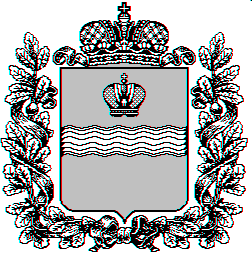 